ПАМЯТКА ДЛЯ ОБУЧАЮЩИХСЯ ДЛЯ РАБОТЫ ПРИ ДИСТАНЦИОННОМ ОБУЧЕНИИ1. В электронном журнале https://e-school.obr.lenreg.ru/ в разделе «Домашнее задание» учитель разместит для тебя: - материалы для изучения темы урока, либо ссылка на видеоурок по теме и домашнее задание; - домашнее задание необходимо выполнить и прикрепить там же и, если необходимо, написать учителю личное сообщение; - задания, которые помогут учиться дома и выполнять школьную программу, или просто узнать что-то полезное и интересное. 2. Входи ежедневно в электронный журнал https://e-school.obr.lenreg.ru/ проверяй наличие новых заданий и старайся выполнить их к следующему уроку по расписанию. 3. Перейди по ссылке https://e-school.obr.lenreg.ru/4. Открой расписание уроков на сегодняшний день.5. Выполни задания, указанные к урокам, сначала простые, потом сложные.6. Задания могут быть разные: -  Устные (например, прочитать параграф учебника). - Электронные (письменные или онлайн). Соблюдай сроки выполнения заданий. Учитель проверит выполненное задание и может выставить отметку или оставить комментарий. Старайся делать задания вовремя, это поможет учителю высоко оценить твою работу.  - Все твои отметки за задания отображаются в электронном журнале. Если у тебя возникнут вопросы, ты можешь написать сообщение учителю через информационные ресурсы ZOOM, Whatsapp, Telegram, e-mail. Ты также можешь воспользоваться различными цифровыми ресурсами для самообразования. 7. Планируй свой день, старайся выполнять задания до 19.00.8. Делай перерывы при выполнении заданий, не забывай о посадке.9. Не забудь отправить выполненные задания при необходимости учителю.10. Помни, что у тебя есть возможность задать вопрос учителю при возникновении трудностей, напиши сообщение учителю в электронном дневнике.Работа с «ГИС СОЛО, электронная школа» В поисковике набрать «ГИС СОЛО, электронная школа» или пройти по ссылке https://e-school.obr.lenreg.ru/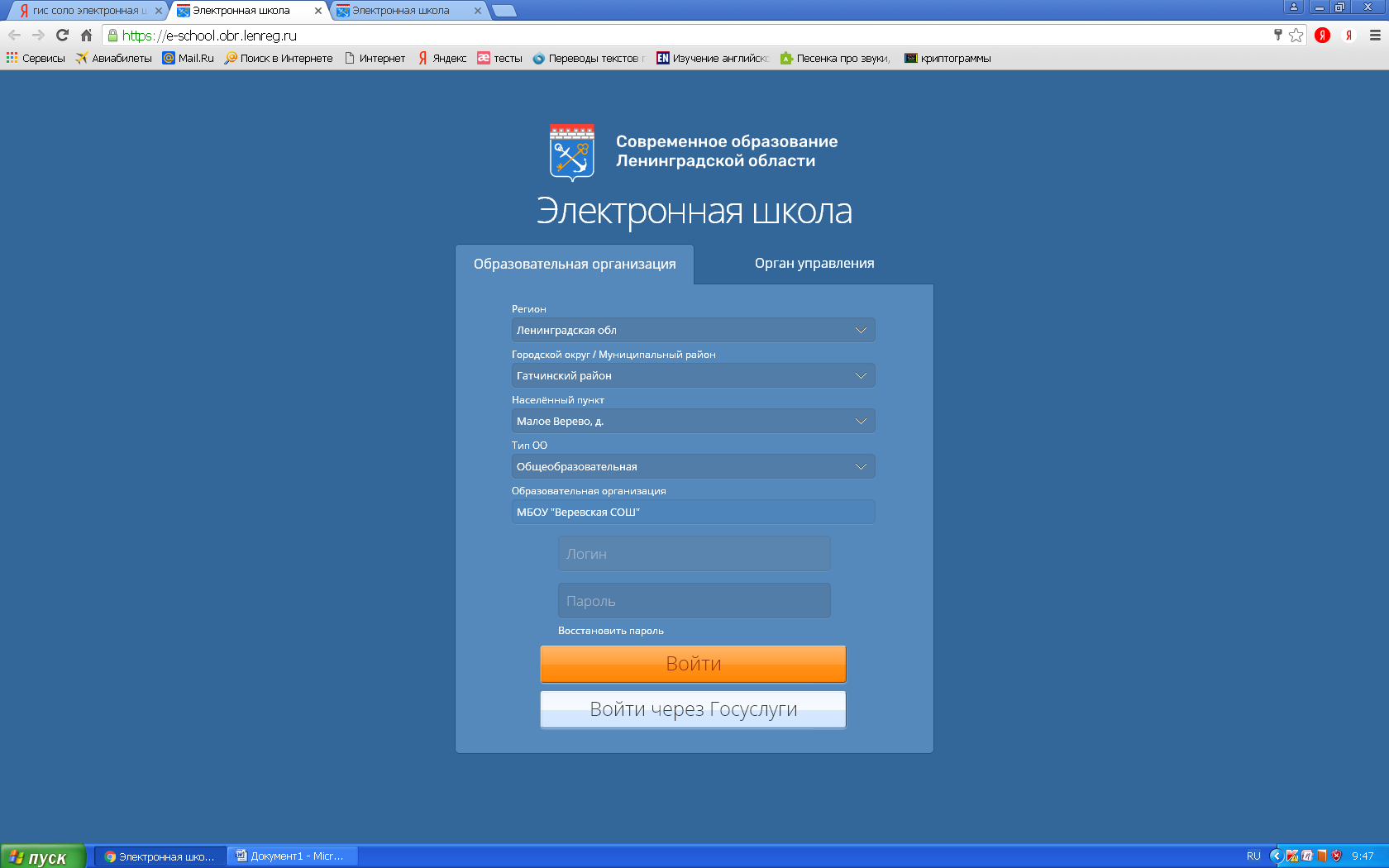 Выбрать:- регион – Ленинградская область;- городской округ – Гатчинский район;- населенный пункт – Малое Верево д.;- тип ОО – общеобразовательная школа;- образовательная организация – МБОУ «Веревская СОШ».3. Ввести логин и пароль, полученные в школе.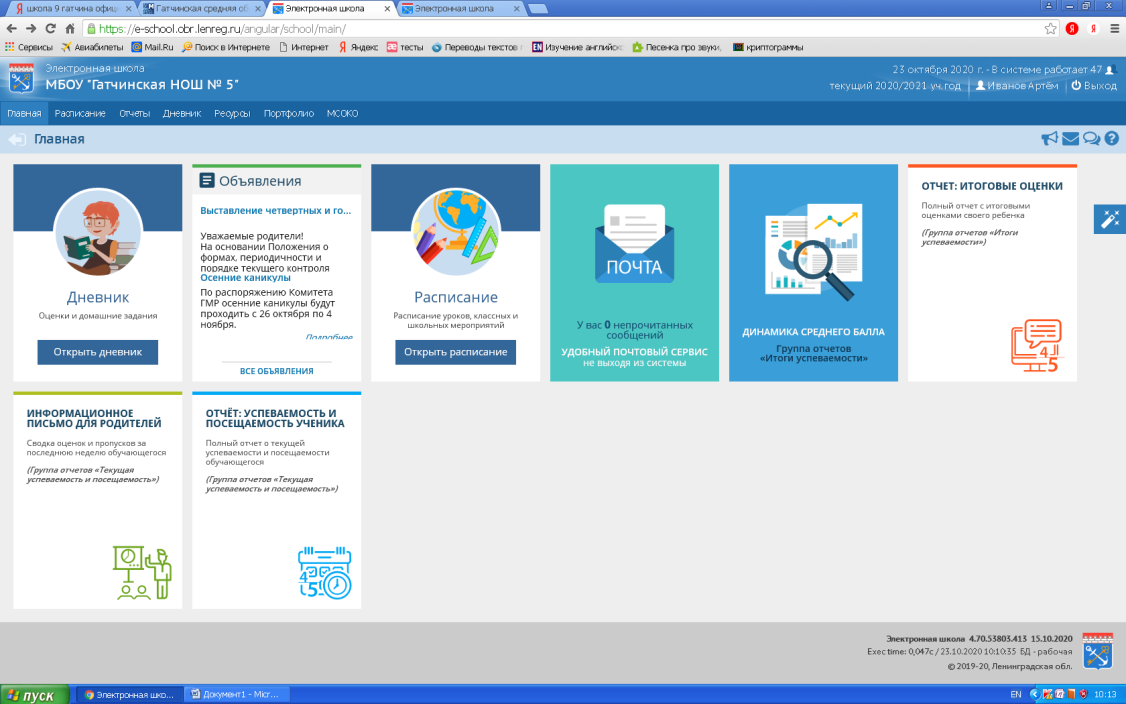 Текущие оценки и домашние задания можно увидеть, если нажать на «Дневник». Если нажать на оценку, то увидите за какую работу она выставлена.Чтобы увидеть все текущие оценки, нажмите «Отчет: успеваемость и посещаемость ученика»